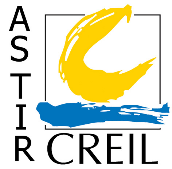 ORGANISATION DES SEANCES D’ENTRAINEMENT (Mai à Juillet 2021)Les tireurs intéressés par un entraînement collectif le mercredi de 18h30 à 20h00 au pistolet 25m (P25, PPC et standard) peuvent s’inscrire ci-dessous ou par mail à : daniel.goberville@orange.fr avant le 25/05/2021.Conditions :Être licencié à l’AST CREIL, Avoir un an de tir minimum et vouloir faire de la compétition,Réaliser le 8 de moyenne à 25m (Précision et vitesse).Maximum 10 personnesPrix : 40 € pour les 8 séances.Dates des entraînements :SEANCES ENCADREES PAR DANIEL GOBERVILLE26/0502/0609/0616/0623/0630/0607/0714/07NOMPRENOMDISCIPLINE